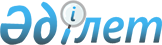 О снятии ограничительных мероприятий и признании утратившим силу решения акима Маржанбулакского сельского округа Алгинского района от 3 сентября 2018 года № 355 "Об установлении ограничительных мероприятий"Решение акима Маржанбулакского сельского округа Алгинского района Актюбинской области от 18 января 2019 года № 11. Зарегистрировано Управлением юстиции Алгинского района Департамента юстиции Актюбинской области 23 января 2019 года № 3-3-199
      В соответствии со статьей 35 Закона Республики Казахстан от 23 января 2001 года "О местном государственном управлении и самоуправлении в Республике Казахстан", статьей 10-1 Закона Республики Казахстан от 10 июля 2002 года "О ветеринарии" и на основании представления главного государственного ветеринарного – санитарного инспектора Алгинской районной территориальной инспекции Комитета ветеринарного контроля и надзора Министерства сельского хозяйства Республики Казахстан от 19 декабря 2018 года № 2-6-04/236, аким Маржанбулакского сельского округа РЕШИЛ:
      1. Снять ограничительные мероприятия, установленные на территории крестьянского хозяйства "Нур-Ай", расположенного в селе Кайындысай Маржанбулакского сельского округа Алгинского района в связи с проведением комплекса ветеринарных мероприятий по ликвидации болезни бруцеллез среди крупного рогатого скота.
      2. Признать утратившим силу решение акима Маржанбулакского сельского округа Алгинского района № 355 от 3 сентября 2018 года "Об установлении ограничительных мероприятий" (зарегистрированное в реестре государственной регистрации нормативных правовых актов № 3-3-177, опубликованное 11 сентября 2018 года в эталонном контрольном банке нормативных правовых актов Республики Казахстан в электронном виде).
      3. Государственному учреждению "Аппарат акима Маржанбулакского сельского округа" в установленном законодательством порядке обеспечить:
      1) государственную регистрацию настоящего решения в республиканском государственном учреждении "Управление юстиции Алгинского района департамента юстиции Актюбинской области Министерства юстиции Республики Казахстан";
      2) направление настоящего решения на официальное опубликование в периодических печатных изданиях и эталонном контрольном банке нормативных правовых актов Республики Казахстан.
      4. Настоящее решение вводится в действие со дня его первого официального опубликования.
					© 2012. РГП на ПХВ «Институт законодательства и правовой информации Республики Казахстан» Министерства юстиции Республики Казахстан
				
      Аким Маржанбулакского сельского округа 

Шабаров Ж.М.
